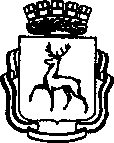 АДМИНИСТРАЦИЯ ГОРОДА НИЖНЕГО НОВГОРОДАДЕПАРТАМЕНТ ОБРАЗОВАНИЯМУНИЦИПАЛЬНОЕ АВТОНОМНОЕОБЩЕОБРАЗОВАТЕЛЬНОЕ УЧРЕЖДЕНИЕ«Школа № 22с углубленным изучением отдельных предметов»603163  г. Нижний Новгород, ул. Верхне-Печерская, 5Ател (831) 460-17-77, 460-17-42http://school22nn.com/, school22nn@mail.ruПРИКАЗ 08. 10.  2019г.                               № 65-у                                                    г.Н.НовгородОб участии в школьном этапе Всероссийской олимпиады школьников  по технологииНа основании приказа главы администрации  Нижегородского района Нижнего Новгорода №153 от 12.09.2019г. «Об организации и проведении школьного этапа всероссийской олимпиады в 2019-2020 учебном году».ПРИКАЗЫВАЮ:Провести школьную олимпиаду по  технологии 17.10.2019г.Утвердить список участников олимпиады. Приложение 1На следующий после олимпиады день освободить участников от опроса домашних заданий, заданных в день проведения олимпиады.Классным руководителям довести данный приказ до сведения детей, их родителей и учителей-предметников.Учителю – организатору олимпиады по данному предмету проинформировать участников олимпиады о сроках и условиях её проведения, в том числе об обязательном наличии у участника «Согласия на обработку персональных данных» и «Заявления родителей обучающегося на участие во всероссийской олимпиаде школьников».Общее руководство по организации и проведению олимпиады возложить на методиста школы Глухову Е.А.Контроль исполнения настоящего приказа возложить на Глухову Е.А.            Директор                                                                               А.К.ПрохожевСписок участников школьного этапа всероссийской олимпиады школьниковпо технологии№Ф.И.О.  ученикаКласс с литеройФ.И.О.Учителя1Кузнецов Семен Владимирович6б Ловчиновская Ольга Эдуардовна2Сиянов Максим Андреевич6бЛовчиновская Ольга Эдуардовна3Фурштаков Сергей Сергеевич6бЛовчиновская Ольга Эдуардовна4Емельянов Андрей Евгеньевич 6м Ловчиновская Ольга Эдуардовна5Коротин Михаил Алексанрович6мЛовчиновская Ольга Эдуардовна6Лизунов Александр Александрович6мЛовчиновская Ольга Эдуардовна7Митрофанов Роман Евгньевич6мЛовчиновская Ольга Эдуардовна8Намсараев Игорь Тумэнович6мЛовчиновская Ольга Эдуардовна9Соловьев Тимофей Дмитриевич6мЛовчиновская Ольга Эдуардовна10 Хэферл Павел Владимирович 6мЛовчиновская Ольга Эдуардовна11Цилин Иван Андреевич6мЛовчиновская Ольга Эдуардовна12Филонов Александр Васильевич7аЛовчиновская Ольга Эдуардовна13Колесов Вадим Сергеевич7бЛовчиновская Ольга Эдуардовна13Денисов Артем Алексеевич7мЛовчиновская Ольга Эдуардовна14Покусаев Даниил Георгиевич7мЛовчиновская Ольга Эдуардовна15Минин Федор Сергеевич7мЛовчиновская Ольга Эдуардовна16Старостин Никита Викторович7мЛовчиновская Ольга Эдуардовна17Мартынюк Никита Михайлович7мЛовчиновская Ольга Эдуардовна18Лаптев Александр Сергеевич8бЛовчиновская Ольга Эдуардовна19Митюк Михаил Вячеславович8мЛовчиновская Ольга Эдуардовна20Алалин Дмитрий Алексеевич9иЛовчиновская Ольга Эдуардовна21Нагорнова Варвара Сергеевна6бСупряткина Татьяна Васильевна22Буслаева Татьяна Павловна6мСупряткина Татьяна Васильевна23Бычкова Софья Михайловна6мСупряткина Татьяна Васильевна24Волкова Алена Алексеевна6мСупряткина Татьяна Васильевна25Колоколова Варвара Дмитриевна6мСупряткина Татьяна Васильевна26Неговей Анна Сергеевна6мСупряткина Татьяна Васильевна27Балтыкова Александра Анатольевна6гСупряткина Татьяна Васильевна28Золина Надежда Александровна6гСупряткина Татьяна Васильевна29Кузнецова Софья Андреевна6гСупряткина Татьяна Васильевна30Нарайкина Елена Андреевна6гСупряткина Татьяна Васильевна31Натальина Светлана Андреевна6гСупряткина Татьяна Васильевна32Путова Анастасия Евгеньевна6гСупряткина Татьяна Васильевна33Студенова Екатерина Андреевна6гСупряткина Татьяна Васильевна34Волчкова Василиса Артемовна7иСупряткина Татьяна Васильевна35Новаева Алена Сергеевна8бСупряткина Татьяна Васильевна36Гурусова Анжелика Артемовна8гСупряткина Татьяна Васильевна37Дворянинова Софья Антоновна8гСупряткина Татьяна Васильевна38Уткина Вероника Андреевна8гСупряткина Татьяна Васильевна39Афонасьева Ксения Андреевна 8мСупряткина Татьяна Васильевна40Лизунова Екатерина Александровна 8мСупряткина Татьяна Васильевна41Рудакова Инга Дмитриевна 8мСупряткина Татьяна Васильевна42Руфова Екатерина Михайловна8мСупряткина Татьяна Васильевна43Святова Виктория Денисовна 8мСупряткина Татьяна Васильевна44Фитасова Анжелика Алексеевна8мСупряткина Татьяна Васильевна